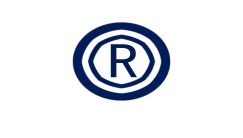 Rotman education technology groupHost Family and International Student’sExpectations2019-20Setting expectations to start the year off rightRotman Education Technology Group and Jenison International Academy are here to support our host families and international students. We recommend you use the following questions/topics to open up the lines of communication regarding cultural differences and expectations within the household. Keep in mind that students are here to experience American culture (it is healthy to acknowledge the difference in how things are done back home) yet set guidelines during their time in your home.Please use this as a template only; things can be crossed off or added as they apply to your household. You can fill it out together so it can be a helpful tool if needed to reference later. Remember, this is a learning experience for all! time to eatMeal-time chores? Who is responsible?____________________________________________________________________________________________________________________________________________________________________________________________________________________________________________________________________________________________________________________________________________________________Snack options?_____________________________________________________________________________________________________________________________________________________________________________________________________________________________________________________________________respect for timesharing is caringConsequences for inappropriate use of any of the above:____________________________________________________________________________________________________________________________________________________________________________________________________________________________________________________________________________________________________________________________________________________________household choresPersonal chores: i.e. making your bed, cleaning your room, lunch making________________________________________________________________________________________________________________________________________________________________________________________________________________________________________________________________________________________________________________________________________________________________________________________________________________________________________laundryMoneyPlease reference the policies and regulations for more details on the financial responsibility of the student/natural parents. When in doubt, discuss with a RETG representative. Calendar of events and transportationWe understand how busy things can get with work, school, athletic events, student groups, etc. A large calendar posted in a central location with each other’s whereabouts is a good way to know each person’s schedule. Don’t forget to include transportation to/from and exchanging cell phone numbers.pet peeves or family quirksSometimes small things such as not turning off the lights, eating the last cookie, leaving doors open, etc. lead to frustrations. Take a few minutes to think about pet peeves your family may have and share:__________________________________________________________________________________________________________________________________________________________________________________________________________________________________________________________________________________________________________________________________________________________________________________________________________________________________________________________________________________________________________________________________________Breathe…Sometimes family members need to take some time to do things on their own or have some alone time. Write down some activities your family may do independently or times that is usually spent alone. Help your student find some things that they are able to do independently. __________________________________________________________________________________________________________________________________________________________________________________________________________________________________________________________________________________________________________________________________________________________________________________________________________________________________________________________________________________________________________________________________________hopes and dreamsDiscuss what the student would like to experience during their time here. Are these things feasible to do as a family? Discuss any family vacations planned for the year and whether the student plans to and/or is able to attend. ____________________________________________________________________________________________________________________________________________________________________________________________________________________________________________________________________________________________________________________________________________________________GoalsDiscuss what you and your family hopes to get out of this exchange experience.____________________________________________________________________________________________________________________________________________________________________________________________________________________________________________________________________________________________________________________________________________________________who are you going to call?Family Members:In Case of Emergency:MealTimeWeekday / WeekendEaten TogetherWeekday / WeekendOn OwnWeekday / WeekendNotesBreakfastLunchDinnerWeekdayWeekendWake-up timeBedtimeCurfewBathroom: Space allocation, wet towels, rotation, time limitsComputer: Appropriate/inappropriate sites and downloads, rotation, time limitsSkyping with family:Television: Appropriate shows/movies, volume, rotation, time limitsVideo Games: Appropriate games, rotation, time limitsStereo: Appropriate music, volume, time limitsStudy time/area:ChoreWho Is ResponsibleHow OftenWhen/how often is laundry done:Where to put dirty laundry:Who is responsible for:     Sorting:     Washing:     Drying:     Folding:     Ironing:ActivityHost FamilyStudentGoing out to dinner:Yes  /  No  /  DependsYes  /  No  /  DependsMovies/other family entertainment:Yes  /  No  /  DependsYes  /  No  /  DependsTravel with host family:Yes  /  No  /  DependsYes  /  No  /  DependsOther:Yes  /  No  /  DependsYes  /  No  /  DependsWhat is the student’s primary method of transportation?School, athletics, extracurricular activities, etc.Other modes of transportation?How much notice needs to be given before an activity?Who do I notify if my ride does not show up or something changes?Police:Fire:Ambulance:Doctor:Other: